ŽABICA OD PAPIRASlijedi upute i izradi žabicu od papira.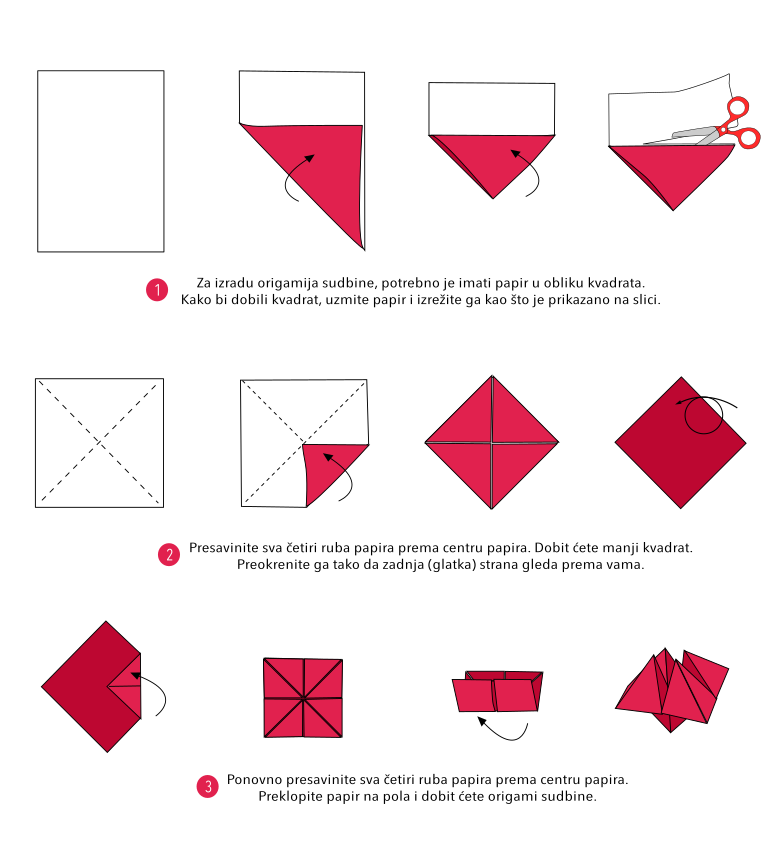 Pomoću žabice možeš odigrati igru ORIGAMI SUDBINE.Vanjske trokutiće oboji, a na unutarnje napiši brojeve. Ispod brojeva napiši nešto po izboru: zanimanja (kako bi origami sudbine otkrio "što ćeš biti kad odrasteš") ili koja cura/dečko su se zaljubili u tebe.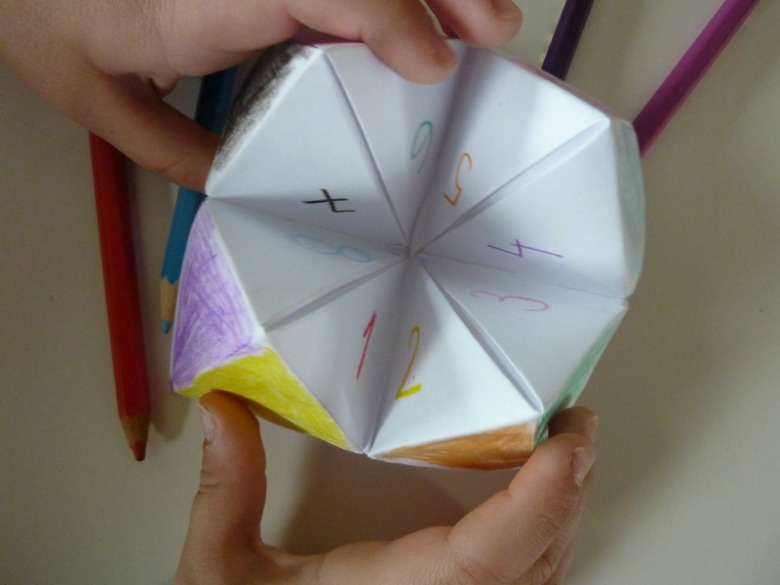 KAKO SE IGRA:Nacrtate nešto ili obojite vanjske kvadrate pa kažete prijatelju ili prijateljici da izabere boju (npr. žutu).Napravite četiri pokreta origamijem sudbine za svako slovo Ž-U-T-A.Svojem prijatelju ili prijateljici ponudite da izabere jedan broj (napisan u unutarnjim trokutićima).Napravite broj pokreta prema odabranom brojuPonudite izbor još jednog broja i otvorite ga - to je sudbina!Izvor: https://lafaboo.com/blog/origami-za-djecu-jednostavne-ideje-igra-111/